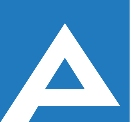 Agenţia Naţională pentru Ocuparea Forţei de MuncăLista candidaţilor care au promovat proba scrisă și sunt admişi la interviuNr. d/oNume, PrenumeComentariiSpecialist/ă principal/ă,  Direcția generală ocuparea forței de muncă mun. Chișinău   Specialist/ă principal/ă,  Direcția generală ocuparea forței de muncă mun. Chișinău   Specialist/ă principal/ă,  Direcția generală ocuparea forței de muncă mun. Chișinău   Calestru IrinaInterviul va avea loc la data 23.01.2024, ora 12.20,Bir. 610